High Point Hybrid Tutorials Student ApplicationStudent Application for Enrollment 2023-20241002 Center Point Rd, Hendersonville, Tn 37075Tuition is $1,200 per semester (second child is $1,080 third child is $1,000)Parent(s) Name(s): _________________________________________Street Address: _____________________   City: _____________       Zip Code: _____ *E-Mail: ___________________________________Home/Cell Phone:  ____________________________________  *All communication including billing is sent via email.Mother’s Cell Phone:_________________________________Father’s Cell Phone: _________________________________Emergency Contact (person other than parent) and phone/cell number ______________________________________________________________________________________________________________________________________________Who is allowed to pick up your child(ren)? ________________________________________________________________________________________________________________________________________________________________________________________________________________________Does your child(ren) have any special needs we need to know about? If yes, please explain:___________________________________________________________________________________________________________________________________Does your child(ren) presently take on-going prescription medication? If yes, please list: __________________________________________________Does your child(ren) have any physical, emotional, or other problems that may affect his/her behavior? If so, which child(ren) ____________  If yes, please explain   ________________________________________________________________Does your child(ren) have any allergies? If so, which child(ren):_______     Please list: ________________________________________________________Has your child(ren) always been home schooled? If not, please list previous education experiences:_________________________________________________Please initial: Throughout the school year, High Point will post pictures of our students on the website and High Point’s Facebook. I agree that my child’s picture may be posted. ____OR Please do NOT post ANY pictures of my child. ___________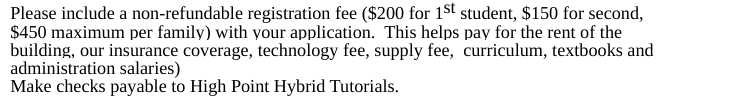 Signature:  ________________________________       Date:   ________________  ***If enrolled by April 1st, then registration fee will be waived.***Student NameCurrent Grade2023/2024GradeDate of Birth